Муниципальное казенное дошкольное образовательное учреждение «Детский сад «Дюймовочка» Конспект развлечения«Солнышко лучистое»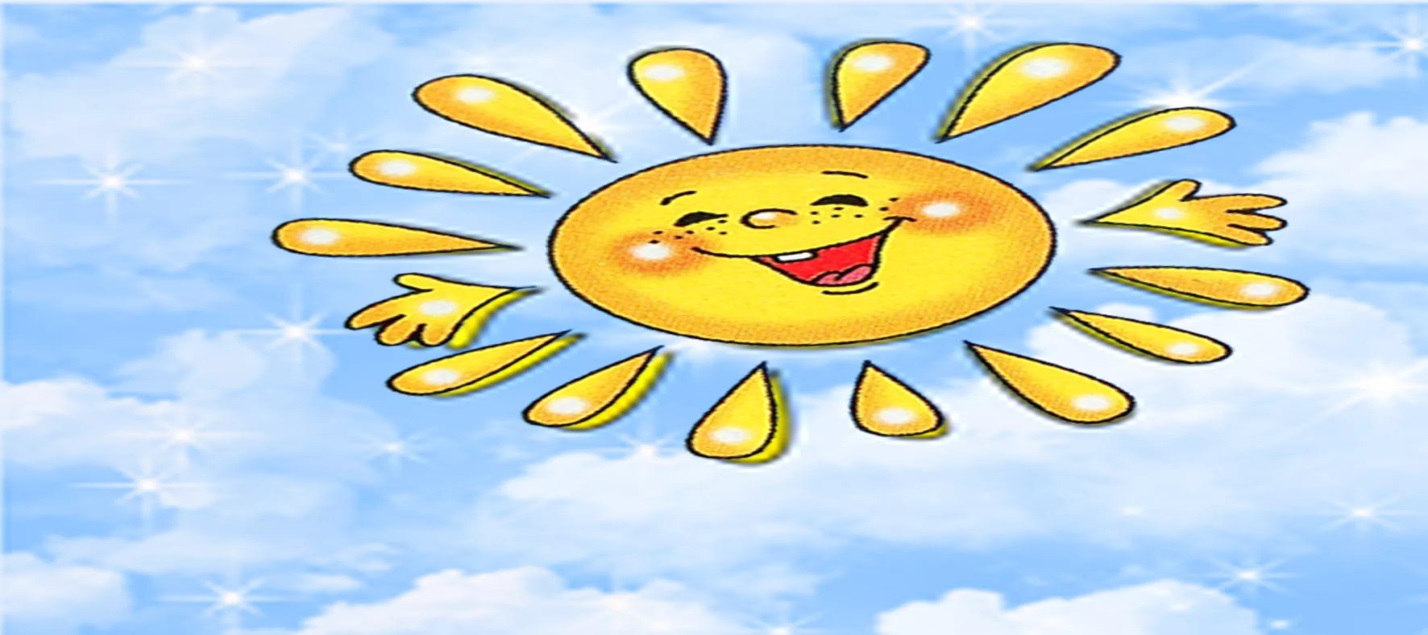 Составитель: Кайтмазова М.А.                                                                                                                Музыкальный руководительПод музыку песни «Улыбка» дети входят друг за другом в зал и останавливаются полукругом.Танец вход «Улыбка»1 куплет: От улыбки хмурый день светлей……1-16: Забегают в зал парами  останавливаются.1-8: Кружатся.Припев:1-4 Выставляют ногу на пятку в право, 5-8 влево 1-8:Кружатся.2куплет: От улыбки солнечной одной….Отходят друг от друга, соединив кулачки,  Подходят друг к другу руки в лодочке.Припев:Хлопают в ладоши пружинка. Кружатся.3куплет: От улыбки станет всем теплей…..Бегут по кругу становятся, в полукруг.Припев: Посылают воздушный поцелуй мамам и хлопают в ладоши.Исполняется песня  «Мамочке подарок»1. Из цветной бумаги вырежу кусочек,Из него я сделаю маленький цветочек.Припев:Вот какой, вот какой, вот какой подарок мой.2. Мамочке подарок приготовлю я,Самая красивая мама у меня.Припев:Самая, самая, самая красивая/2 раза.Ведущий:                    Вот опять наступила весна, снова праздник она принесла!              Праздник радостный, светлый и нежный.              Праздник всех дорогих, наших женщин!              Чтоб сегодня вы все улыбались,  ваши дети для вас постарались.              Поздравления наши примите, выступленья детей посмотрите!Ребёнок 1:             Нас сегодня утром рано, звон капели разбудил.             Что случилось? Это праздник.              Мамин праздник наступил.Ребенок 2:              Сегодня мамин праздник, у маленьких ребят.              Мы будем веселиться, песни петь, плясать.Ребёнок3:              Шумит ручей проказник               Проснулся ото сна.              Пришла на мамин праздник,              Красавица весна!Ведущий:              В марте есть такой денек              С цифрой словно кренделёк.              Кто из вас ребята знает, цифра что обозначает?             Дети хором скажут вам…Дети:            Это праздник наших мам!Ребёнок4:                Дети все пришли поздравить                 Маму, бабушек сестер!                Рад вас песней позабавить,               Наш веселый детский хор!Исполняется песня  «Мамочке подарок»Ребёнок 5:                Кто на свете лучше всех вам любой ответит.                Наши мамы, наши мамы лучше всех на свете.Ребёнок 6:             Мамин день, мамин день, платье лучшее надень!             Утром встань пораньше, в доме прибери.             Что-нибудь хорошее, маме подари.Ребёнок 7:              Вот подснежник на поляне, я его нашел.              Отнесу подснежник маме хоть и не расцвел.             И меня с цветком так нежно мама обняла.              И расцвел подснежник нежный от ее тепла.Ребёнок8:               Мамы дорогие наши,                 Мамы золотые наши.               Поздравляем всех мы вас                С женским праздником сейчас.Исполняется танец  «Танец с цветами» испол. Степанова ВСТУПЛЕНИЕ: ДЕВОЧКИ РАЗБЕГАЮТСЯ ВРАССЫПНУЮ, САДЯТСЯ НА КОРТОЧКИ.1. С цветочками по кругу мы весело бежим,--- БЕГУТ НА НОСОЧКАХ ПО КРУГУ.Поздравить нашу мамочку с праздником спешим.Припев: Кружись, кружись цветочек мой, кружись над головой. - КРУЖАТСЯ.Мы танец дарим мамочке, любимой дорогой. - ВЫСТАВЛЯЮТ НОГУ НА ПЯТКУ, ЦВЕТОЧКИ ВСТОРОНУ2. Цветочки наши яркие для мамы расцвели. – ВСТАЮТ, КАЧАЮТ ЦВЕТОЧКАМИ НАД ГОЛОВОЙИ в танце с нами весело, качаются они. Припев: Кружись, кружись цветочек мой, кружись над головой. - КРУЖАТСЯ.Мы танец дарим мамочке, любимой дорогой. - ВЫСТАВЛЯЮТ НОГУ НА ПЯТКУ, ЦВЕТОЧКИ ВСТОРОНУ3. Цветочки наши яркие соберем в букет. --- БЕГУТ В КРУГКак огоньки они горят, передают привет. --- БЕГУТ ИЗ КРУГАПрипев: Кружись, кружись цветочек мой, кружись над головой. - КРУЖАТСЯ.Мы танец дарим мамочке,. - ВЫСТАВЛЯЮТ НОГУ НА ПЯТКУ, ЦВЕТОЧКИ В СТОРОНУ.Проигрыш: СТОЯТ КАЧАЮТ ГОЛОВОЙ Мы танец дарим мамочке, любимой дорогой. ВЫСТАВЛЯЮТ НОГУ НА ПЯТКУ, ЦВЕТОЧКИ ВСТОРОНУ.Исполняется песня «Песенка о бабушке»Любит наша бабушка, с нами поиграть,Любит наши песенки с нами распевать.Припев: Ля…… песни распевать/2р.Любит наша бабушка музыку и смех,Ну, а пляшет бабушка просто лучше всех.Припев: Ля…. Просто лучше всех./2Ребёнок9:                Я поздравляю мамочку,                Цветы её подарю.                Ты ведь знаешь милая.                Как я тебя люблю.Ведущая:                Я цветочки детям дам,                Пусть покажут танец нам.Исполняется танец  «Танец с цветами» испол. Степанова Ведущий:                Я загадаю вам загадки, сумейте быстро отвечать.                И громко верные отгадки, должны вы будете сказать.1 загадка:                Кто позже вас ложится, и раньше вас встает.                В заботах день проводит, и очень устаёт? 2 загадка:                Лучше её не бывает на свете,                Знают с рожденья об этом все дети.                Хоть мы бываем, сердиты, упрямы.                Всё нас прощает любимая ….(мама)            3 загадка:                Свяжет носочки и сварит  обед.                Знает варенья старинный секрет,                Часто печет пироги и оладушки,                Наша хорошая, добрая …. (бабушка).Ребёнок10:                Мы загадки отгадали,                Мы давно ответы знали.                Повторяли их не раз,                Потому что любим вас!Ребёнок 11:               Любит наша бабушка,                К нам в гости приезжать.               Блинами, пирожками нас внуков, баловать. Ребенок 12:                 И больше всех мы любим,                 Быть с бабушкой вдвоем.                Теплом её согреты мы для неё поем.Исполняется песня «Песенка о бабушке»Ведущий:              Для вас, наши мамы, милые для вас.              Концерт веселый, радостный продолжим мы сейчас.Ребёнок 13:              Мама, правда, я большой, сам ботинки надеваю.             И холодною водой сам ладошки отмываю.             И не плакал я с утра, может в школу  мне пора?Исполняется песня песня "Любим маму."1. Песенку о маме звонко запоем.Песенкой поздравим маму с женским днем.Ля-ля-ля/2р. Маму с женским днем.2. И цветок подснежник, нежно голубой.Мы подарим маме, маме дорогойЛя-ля-ля/2р. , маме дорогойИсполняется танец "Мы матрешки вот такие крошки".Вступление:          ДЕВОЧКИ СТОЯТ ЛИЦОМ К ЗРИТЕЛЯМ, УКАЗАТЕЛЬНЫЙ ПАЛЕЦ ПРАВОЙ РУКИ ПРИДЕРЖИВАЕТ ЩЁЧКУ, ЛЕВАЯ РУКА ПРИДЕРЖИВАЕТ ЛОКОТЬ ПРАВОЙ РУКИ.1. МЫ МАТРЕШКИ,  ВОТ ТАКИЕ КРОШКИ! -- СТОЯТ, ПОВОРАЧИВАЮТ ГОЛОВУ ВПРАВО-ВЛЕВО.
МЫ МАТРЕШКИ, ВОТ ТАКИЕ КРОШКИ! --- ВЫПОЛНЯЯ ЛЕГКУЮ ПРУЖИНКУ.
НА ПЛАТОЧКАХ У НАС  ЯРКИЕ ЦВЕТОЧКИ.-- ВЫТЯНУТЬ ПРАВУЮ РУКУ С ПЛАТОЧКОМ ВПЕРЕД НА ПЛАТОЧКАХ У НАС  ЯРКИЕ ЦВЕТОЧКИ.-- МАШУТУУУУХХХХ!  - ИДУТ ПО КРУГУ ЗА ВЕДУЩИМ В ЛИНЕЕЧКУ К ЗРИТЕЛЯМ ЛИЦОМ 2. МЫ МАТРЕШКИ,  ВОТ ТАКИЕ КРОШКИ! -- СТОЯТ, ПОВОРАЧИВАЮТ ГОЛОВУ ВПРАВО-ВЛЕВО.
МЫ МАТРЕШКИ, ВОТ ТАКИЕ КРОШКИ! --- ВЫПОЛНЯЯ ЛЕГКУЮ ПРУЖИНКУ.А НА НОЖКАХ У НАС НОВЫЕ САПОЖКИ.— ВЫСТАВЛЯЮТ НОГУ НА ПЯТОЧКУА НА НОЖКАХ У НАС  НОВЫЕ САПОЖКИ.УУУУХХХХ!  - ИДУТ ЗА ВЕДУЩИМ ПО КРУГУ В ЛИНЕЕЧКУ К ЗРИТЕЛЯМ ЛИЦОМ 3. МЫ МАТРЕШКИ,  ВОТ ТАКИЕ КРОШКИ! -- СТОЯТ, ПОВОРАЧИВАЮТ ГОЛОВУ ВПРАВО-ВЛЕВО.
МЫ МАТРЕШКИ, ВОТ ТАКИЕ КРОШКИ! --- ВЫПОЛНЯЯ ЛЕГКУЮ ПРУЖИНКУ.
ПОПЛЯСАТЬ, ПОПЛЯСАТЬ ВЫШЛИ МЫ НЕМНОЖКО.—СТОЯТ ПРИТОПЫВАЮТ ПРАВОЙ НОГОЙ 
ПОПЛЯСАТЬ, ПОПЛЯСАТЬ  ВЫШЛИ МЫ НЕМНОЖКО.--- ВЫПОЛНЯЮТ ВЗМАХИ ПЛАТОЧКОМ.
УУУУХХХХ!  -- КРУЖАТСЯ, МАШУТ ПЛАТОЧКОМ НАД ГОЛОВОЙ ПОКЛОН.Исполняется песня -сценка "Мамочка мы тебе поможем".(на середине ставится сто, на нем цветы - лейка, ваночка с платочком, около стоит веник).1. Мамочка, мамочка  мы тебе поможем. Все скорее уберем и на место сложим. Стоят, поют на месте.Мы платочки мыли, весело стирали,  Вот как мы сегодня маме помогали.   На проигрыш      Ребенок  подходит к столу стирает белье.2 .Повтор первых  2 строчек 1 куплета   Стоят, поют на месте.Веник в руки брали, чисто подметали,  Вот как мы сегодня  маме помогали....  На проигрыш     Ребенок берет веник Подметает.3. Повтор первых 2 строчек 1 куплета           Стоят, поют на месте.Вот стоят цветочки, мы их поливаем....   Вот как мы сегодня маме помогаем.  На проигрыш      Ребенок поливает цветы. Дети хлопают в ладоши.Ребёнок14:             Пусть звенят повсюду песни. Про любимых наших мам.             Мы за все, за все родные, Говорим "спасибо!" вам.Исполняется песня песня "Любим маму."Ребёнок15: (Матрешка)                Я веселая матрёшка, Неуклюжая немножко.                Но на празднике на нашем.  Дружно мы споем и спляшем.Ребёнок16: (Матрешка)                 Весь народ глядит в окошки, Танцевать пошли матрёшки.                Восемь водят хоровод. А девятая поёт!Ребёнок17: (Матрешка)                Мы маленькие крошечки. Забавные матрёшечки.                Начинаем перепляс! Постараемся для вас!Девочкам повязывают платочки.Исполняется танец "Мы матрешки вот такие крошки".Ведущая:                       Ну, матрешки, все на диво. Танцевали вы красиво.                Давайте сядем, отдохнем. Поговорим о том, о сем!                Наш милый праздник – 8 марта,                День счастья, радости и красоты.                Для всех прекрасных женщин на планете,                 Пусть сбудутся желанья и мечты.        А мечты Ваши, чтобы ваши дети были всегда здоровыми, сильными, смелыми и трудолюбивыми.                 Любуйтесь, радуйтесь за нас, дети поют только для Вас.Исполняется песня -сценка "Мамочка мы тебе поможем".Ведущий:                 Ну, как вам наши помощники?                 А сейчас девчонки хохотушки,                 Запевайте – кА частушки.                 Запевайте веселей, чтоб порадовать гостей.Частушки:   1. Мы веселые подружки.      Любим петь и танцевать.      Вам веселые частушки,     Будем звонко распевать.2. Я бельё сама стирала,      Майки да платочки.     Маме мне потом сказала,      Вот спасибо «дочки».           3. Мы с сестренкою стирали      Полотенце да платок,      Папа с мамой вытирали,     После стирки потолок. 4. Я посуду маме мыла,       Очень постаралась.       Пять тарелочек разбила,       А одна осталася!     5. Мы частушки пели дружно,       Но пора уже кончать.       Подправляем нашу маму,       С женским праздником опять.     Ведущий:                    А. сейчас мы отдохнем, и стихи вновь мы прочтем.          Исполняется песня «Пирожки»(музыка А.Филиппенко. слова Т.Волгиной).1. Я пеку, пеку, пеку.Деткам всем по пирожкуА для милой мамочкиИспеку два пряничка.2. Кушай, кушай мамочкаВкусные два пряничкаА ребяток позовуПирожками угощу.ИГРА НА ЛОЖКАХ «ВЕСЕЛЫЕ ЛОЖКАРИ».1. УТРОМ СОЛНЫШКО ПРОСНУЛОСЬ, ЧАСТЫЕ УДАРЫ ЛОЖКА О ЛОЖКУ(СПИНКА О СПИНКУ) НАШИМ ЛОЖКАМ УЛЫБНУЛОСЬОТ ЗАРИ И ДО ЗАКАТА ВЕСЕЛЯТСЯ ВСЕ РЕБЯТА. .  ПО КРУГУ ПЕРЕД СОБОЙ2. ЗАВТРАКАТЬ ТЕПЕРЬ ПОЙДЕМ, --- УДАР ЛОЖКА О ЛОЖКУ С ПОВОРОТОМИ БЛИНКОВ МЫ НАПЕЧЕМ ----  ДЕЛАЮТ ВИД, ЧТО ПЕКУТ БЛИНЫ.ВОТ БЛИНКИ ХОРОШИ,  ИХ ПЕКУТ МАЛЫШИ.3. КАК ПОШЛИ ГУЛЯТЬ СМЕЯТЬСЯ,---- ОПУСКАЮТ РУКИ С ЛОЖКАМИ ВНИЗ,НА КАЧЕЛЯХ ПОКАТАТЬСЯ.-- ЧАСТО УДАРЯЯ ДРУГ О ДРУГА ПОДНИМАЮТ ВВЕРХ.НАШИМ ЛОЖЕЧКАМ ПРИЯТНО  НА КАЧЕЛЯХ ПОКАТАТЬСЯ.4. А СЕЙЧАС МОИ РЕБЯТКИ - УДАР ЛОЖКИ О ЛОЖКУ ПЕРЕД СОБОЙ ОДИН  РАЗ (ВОТ МЫ)         ПОИГРАЕМ С ВАМИ В ПРЯТКИ.--- ПРЯЧУТ ЛОЖКИ ЗА СПИНУ (НЕТ НАС)ТЫ ВСЕМ ДЕТКАМ ПОКАЖИСЬ, И ЗА СПИНКУ СХОРОНИСЬ.5. А ТЕПЕРЬ ПОДНИМЕМ ЛОЖКИ,--- ПОДНИМАЮТ РУКИ ВВЕРХИ ПОКРУЖИМСЯ НЕМНОЖКО. ----     КРУЖАТСЯ РУКИ ВВЕРХУЗАКРУЖИЛИСЬ И УПАЛИ, -----           САДЯТСЯ НА КОРТОЧКИ И ПО ПОЛУ ЗАСТУЧАЛИ. ----             СТУЧАТ ПО ПОЛУ6. СОЛНЦЕ ЗА ГОРУ ЗАШЛО,ЛОЖКАМ СПАТЬ ПОРА ДАВНО ---СКЛАДЫВАЮТ ЛОЖКИ.ВЫ К СТОЛУ ВСЕ ПОДОЙДИТЕ  ЛОЖЕЧКИ ВЫ ПОЛОЖИТЕ. --- КЛАДУТ ЛОЖКИ НА СТОЛ И САДЯТСЯ НА МЕСТА.ТАНЕЦ «ПОПЛЯСАТЬ СТАНОВИСЬ».1. ПОПЛЯСАТЬ СТАНОВИСЬ И ДРУЖКУ ПОКЛОНИСЬ.ПОПЛЯСАТЬ СТАНОВИСЬ И ДРУЖКУ ПОКЛОНИСЬ.- ПОКРУЖИЛИСЬ, ПОКРУЖИЛИСЬ И ОСТАНОВИЛИСЬ.2. РУЧКИ - ХЛОП, РУЧКИ – ХЛОП ЕЩЕ РАЗ ХЛОП ДА ХЛОП.РУЧКИ - ХЛОП, РУЧКИ - ХЛОП. ЕЩЕ РАЗ ХЛОП ДА ХЛОП.- ПОКРУЖИЛИСЬ, ПОКРУЖИЛИСЬ И ОСТАНОВИЛИСЬ.3. НОЖКИ ТОП, НОЖКИ ТОП. ЕЩЕ РАЗ ТОП ДА ТОП.НОЖКИ ТОП, НОЖКИ ТОП ЕЩЕ РАЗ ТОП ДА ТОП.- ПОКРУЖИЛИСЬ, ПОКРУЖИЛИСЬ И ОСТАНОВИЛИСЬ.4. БУДЕМ ВСЕ ПРИСЕДАТЬ. ДРУЖНО СЕСТЬ, ДРУЖНО ВСТАТЬ.БУДЕМ ВСЕ ПРИСЕДАТЬ. ДРУЖНО СЕСТЬ, ДРУЖНО ВСТАТЬ.- ПОКРУЖИЛИСЬ, ПОКРУЖИЛИСЬ И ОСТАНОВИЛИСЬ.5. МАШУТ РУЧКИ РЕБЯТ - ЭТО ПТИЧКИ ЛЕТЯТ.МАШУТ РУЧКИ РЕБЯТ - ЭТО ПТИЧКИ ЛЕТЯТ.- ПОКРУЖИЛИСЬ, ПОКРУЖИЛИСЬ И ОСТАНОВИЛИСЬ.6. ВОТ И КОНЧИЛСЯ ПЛЯС. ПОКЛОНИСЬ ЕЩЕ РАЗ.ВОТ И КОНЧИЛСЯ ПЛЯС. ПОКЛОНИСЬ ЕЩЕ РАЗ.Ребёнок 18:                    Маму очень я люблю, Ей привет горячий шлю.                    Но не только ей одной, Но и бабушке родной.  Ребёнок 19:                   Мама, так тебя люблю,                   Что не знаю прямо.                    Я большому кораблю,                   Дам названье «Мама»Ребёнок 20:                   Маму любят все на свете, мама первый друг.                   Любят мам не только дети, любят все вокруг.                   Если, что-нибудь случится, если вдруг беда.                   Мамочка придет на помощь милая моя!Ребёнок 21:                    Песенку веселую мы подарим маме.                    Ручейки весенние пойте вместе с нами.Исполняется песня «Пирожки»Ребёнок:                   Мама, мама,  мамочка. Знает пусть весь свет.                   Лучше моей мамочки, в целом свете нет!Ведущая:                   И для мамочек сейчас,  дети спляшут перепляс!игра на ложках «Веселые ложкари».Ведущий:                 Но не только танцевать, Мы умеем и играть.                Полюбуйтесь-ка на нас, Поиграем мы сейчас.Проводится игра «Кто быстрее перенесет игрушки»Ведущий:                   Знает каждый малыш, лучше мамы его,               Нет на целой земле никого, никого.                Встань на дорожке, похлопай-ка в ладошки.               Топни каблучками потанцуй-ка с нами.  ТАНЕЦ «ПОПЛЯСАТЬ СТАНОВИСЬ».Ребёнок 22:             Звенят капели весело Зовут  с  собой  весну,             Выстукивают  песенку Про  мамочку  мою             И  воробьи  чирикают  Про  бабушку  стихи             И  в  этот  праздник  радостный Поздравляем  их  и  мы.Ведущий:Вот и кончилось веселье!Расставаться нам пора,На прощанье всем желаем:Счастья, мира и добра!Наш праздник подошел к концу. Мы благодарим всех  за радость и праздничное настроение. Спасибо дорогие наши мамы за ваше доброе сердце и душевное тепло.